муниципальное   автономное образовательное учреждение дополнительного  образования  «Детская школа искусств №5» г. Вологды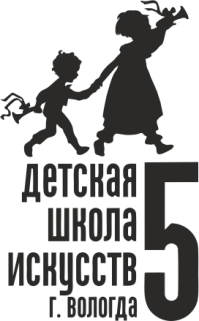 ДОПОЛНИТЕЛЬНАЯ  ОБЩЕРАЗВИВАЮЩАЯ ОБЩЕОБРАЗОВАТЕЛЬНАЯ ПРОГРАММА В ОБЛАСТИ ИЗОБРАЗИТЕЛЬНОГО  ИСКУССТВА«ЖИВОПИСЬ»Рабочая программа по учебному предмету ДЕКОРАТИВНАЯ КОМПОЗИЦИЯСрок реализации 5 летВозраст поступающих 10-11 летВологда - 2017 Автор - Акулова А.А., преподаватель художественного отделения МАУДО «ДШИ № 5» г. ВологдыРецензент  - Мизинцева И.В., методист МАУДО «ДШИ № 5» г. Вологды, кандидат педагогических наукПОЯСНИТЕЛЬНАЯ ЗАПИСКАХарактеристика учебного предмета, его место и роль в образовательном процессеХудожественная направленность программыДекоративная живопись, как и другие виды искусства, является формой отражения реального мира  и обладает всеми качествами, характеризующими понятие декоративности. Жанр натюрморт наиболее показателен и многообразен в плане изучения декоративности. Базовой составляющей программы  является работа над декоративным натюрмортом, так как натюрморт традиционно  главенствует в учебном рисунке и живописи. Он является важной составляющей для последующего изучения предметов в области изобразительного искусства.	Программа учебного предмета «Декоративная композиция» направлена на создание условий для познания учащимися приемов работы в различных материалах, техниках, на выявление и развитие потенциальных творческих способностей каждого ребенка, на формирование основ целостного восприятия эстетической культуры. 	Программа учебного предмета «Декоративная композиция» может быть использована в предметной области художественно творческой подготовки для дополнительных  общеразвивающих  программ «Живопись»,  «Декоративно-прикладное творчество». Актуальность, новизна, педагогическая целесообразностьСовременная социально-экономическая, культурно-историческая ситуация требует развития творческого потенциала учащихся – ведь творчество – это наивысший уровень проявления  способностей к тому или иному виду деятельности. Возрастает необходимость в формировании и целенаправленном развитии личности учащегося, способного понимать, эстетически оценивать и творчески преобразовывать в своей практической деятельности окружающий мир.Окружающий мир, разнообразные изобразительные формы, художественное наследие не только информируют, но и являются одновременно мощнейшим средством формирования определенных социально-эстетических предпочтений, вкусов, нравственных ориентиров.Основной принцип решения декоративного натюрморта является превращение пространственной глубины изображения в условное плоскостное пространство. В декоративном натюрморте нужно выявить главное, наиболее характерное качество и усилить в его в переработке.Работа над декоративным натюрмортом является комплексным решением  задач художественного образования. Процесс выполнения декоративного натюрморта начинается с ознакомления и изучения отечественного и зарубежного искусства, народного творчества. Зрительный ряд включает в себя максимально широкий диапазон художественных стилей. Опираясь на академическую школу,  учащийся творчески преобразует в своей работе предложенную натуру, согласно своему замыслу и индивидуальной манере.Новизна и отличительная особенность программы «Декоративная композиция» в том, что она представляет собой систему уроков, которая осуществляется на протяжении 5 лет обучения в  школе. Данный подход обеспечивает преемственность и систематичность педагогических воздействий. Учащиеся осваивают все основные приемы работы над декоративной композицией:дробление изображения;насыщение орнаментом;членение плоскости на части;оверлеппин.	 Программа включает в себя 3 раздела, основу составляет раздел «Декоративный натюрморт», содержанием  являются задания, составленные исходя из возрастных особенностей детей и спланированные по степени сложности. В заданиях, связанных с декоративным натюрмортом, дети на протяжении всего курса обучения учатся организовывать  композиционную плоскость, сообразуясь с композиционным центром формата, учатся обращать внимание на выразительность пятна, линии, образность цвета. Так же,  учащиеся знакомятся с различными техниками и видами декоративного творчества,  узнают о его многообразии, учатся создавать своими руками оригинальные вещи, в которые вкладывают свои знания об окружающем мире и  творческую фантазию.Срок реализации программы учебного предметаПрограмма рассчитана на 5 лет обучения, для детей с 10-11 лет.  Цель и задачи учебного предметаЦель: сформировать активную творческую позицию, потребность в  общении с искусством,Образовательные задачи:дать теоретические знания по истории декоративного натюрморта;обучить стилизации природных форм;обучить способам организации пространства в декоративном натюрморте;закрепить знания о цветоведении;научить практическим навыкам создания объектов в разных видах декоративно-прикладного творчества;научить приемам составления и использования композиции в различных материалах и техниках;научить применять полученные знания, умения на практике.Развивающие задачи: развить фантазию, ассоциативное, образное мышление, творческую индивидуальность; развить мотивацию личности к познанию и творчеству;развить нравственно-эстетические и духовные качества личности.Воспитательные задачи: воспитать любовь к прекрасному, трудолюбие, упорство и настойчивость в достижении цели.       Обучение носит теоретический, познавательный и практический характер наряду с индивидуальным подходом к способностям, возрастным  и психологическим особенностям каждого ученика.Объем учебного времени, предусмотренный учебным планом на реализацию учебного предметаНедельную учебную нагрузку составляет 1 час аудиторных занятий. Продолжительность одного занятия – 1 академический час (40 минут).  Продолжительность учебных занятий составляет 34 недели в год. Общая трудоемкость учебного предмета «Декоративная композиция» при 5-летнем сроке обучения составляет 170 часов. Форма проведения учебных занятий	Программа составлена в соответствии с возрастными возможностями и учетом уровня развития детей. Занятия проводятся в групповой форме, численность группы – от 10-15 человек. Для развития навыков творческой работы учащихся программой предусмотрены методы дифференциации, индивидуализации на различных этапах обучения.Обоснование структуры программы	Программа содержит следующие разделы:- сведения о затратах учебного времени, предусмотренного на освоение учебного предмета;- распределение учебного материала по годам обучения;- описание дидактических единиц учебного предмета;- требования к уровню подготовки обучающихся;- формы и методы контроля, система оценок;- методическое обеспечение учебного процесса.	В соответствии с данными направлениями строится основной раздел программы «Содержание учебного предмета».Методы обучения	Для воспитания и развития навыков творческой работы учащихся в учебном процессе применяются следующие основные методы:объяснительно-иллюстративные (демонстрация методических пособий, иллюстраций);частично-поисковые (выполнение вариативных заданий);творческие (творческие задания, участие детей в конкурсах);исследовательские (исследование свойств бумаги, красок, а также возможностей других материалов).Предложенный в настоящей программе тематический ряд заданий носит рекомендательный характер, что дает возможность педагогу творчески подойти к преподаванию учебного предмета, применять разработанные им методики. Применение различных методов и форм (теоретических и практических занятий, самостоятельной работы по сбору натурного материала и т.д.) должно четко укладываться в схему поэтапного ведения работы. Программа предлагает следующую схему проведения занятий:обзорная беседа-знакомство с новой техникой работы в материале.освоение приемов работы в материале.выполнение учебного задания.Описание материально-технических условий реализации учебного предмета	Каждый обучающийся обеспечивается доступом к библиотечным фондам и фондам аудио- и видеозаписей школьной библиотеки. Во время самостоятельной работы обучающиеся могут пользоваться Интернетом для сбора дополнительного материала по изучению видов народных ремесел, техник работы с материалами, а также информацию о мастерах и народных умельцах.	Библиотечный фонд укомплектовывается печатными и электронными изданиями основной, дополнительной, учебной и учебно-методической литературой по декоративно-прикладному искусству и народным ремеслам, а также альбомами по искусству. Кабинет должен быть оборудован удобной мебелью, наглядными пособиями, интерактивной доской.1 класс. Тематический план. 3 задания-34 часов2 класс. Тематический план. 3 задания-34 часа3 класс. Тематический план. 2 задания-34 часа4 класс. Тематический план. 2 задания-34 часа5 класс. Тематический план. 2 задания-34 часовФОРМЫ И МЕТОДЫ КОНТРОЛЯ, СИСТЕМА ОЦЕНОКАттестация: цели, виды, форма, содержание	Контроль знаний, умений и навыков обучающихся обеспечивает оперативное управление учебным процессом и выполняет обучающую, проверочную, воспитательную и корректирующую функции.	Текущий контроль знаний обучающихся осуществляется педагогом практически на всех занятиях.	В качестве средств текущего контроля успеваемости обучающихся программой предусмотрено введение оценки за практическую работу и теоретическую грамотность.	Программа предусматривает промежуточную аттестацию. Промежуточная аттестация (зачет) проводится в форме творческих просмотров работ обучающихся во 2-м, 4-м, 6-м, 8-м полугодиях за счет аудиторного времени. На просмотрах обучающимся выставляется оценка за полугодие. Одной из форм текущего контроля может быть проведение отчетных выставок творческих работ обучающихся. Оценка теоретических знаний (текущий контроль) может проводиться в форме собеседования, обсуждения, решения тематических кроссвордов, тестирования.Итоговая аттестация (экзамен) определяет уровень и качество освоения образовательной программы. Экзамен проводится в выпускном 5 классе в соответствии с действующими учебными планами по утвержденному директором школы расписанию (май). Оценка итоговой аттестации является одной из составляющих итоговой оценки по данному предмету, фиксируемой в свидетельстве об окончании школы. Итоговая оценка по предмету выводится на основании годовой и экзаменационной оценок. Учащемуся, заболевшему в период итоговой аттестации, предоставляется право завершить аттестацию в дополнительные сроки, установленные Школой.Критерии оценок	Оценивание работ осуществляется по двум направлениям: практическая работа и теоретическая грамотность. Важным критерием оценки служит качество исполнения, правильное использование материалов, оригинальность художественного образа, творческий подход, соответствие и раскрытие темы задания. Это обеспечивает стимул к творческой деятельности и объективную самооценку обучающихся.	Оценка «5» (отлично) ставится, если ученик выполнил работу в полном объеме с соблюдением необходимой последовательности, составил композицию, учитывая законы композиции, проявил организационно-трудовые умения.	Оценка «4» (хорошо) ставится, если в работе есть незначительные промахи в композиции и в цветовом решении, при работе в материале есть небрежность.	Оценка «3» (удовлетворительно) ставится, если работа выполнена под неуклонным руководством преподавателя, самостоятельность обучающегося практически отсутствует, ученик неряшлив и безынициативен.ТРЕБОВАНИЯ К УРОВНЮ ПОДГОТОВКИ ОБУЧАЮЩИХСЯРаздел содержит перечень знаний, умений и навыков, приобретение которых обеспечивает программа «Декоративная композиция».	Обязательные результаты освоения программы по учебному предмету:Знание основных понятий и терминологии в области декоративно-прикладного искусства и художественных промыслов.Знание основных видов и техник декоративно-прикладной деятельности.Знание основных признаков декоративной композиции (плоскостность изображения, выразительность силуэта, локальный цвет, симметрия – асимметрия и др.)Умение использовать различные техники и материалы прикладного творчества для воплощения художественного замысла.Умение изготавливать изделие (панно, игрушку и др.) из различных материалов.Навыки заполнения объемной формы узором.Навыки ритмического заполнения поверхности.Навыки проведения объемно-декоративных работ рельефного изображения.Навыки изготовления объемных изделий и заполнения их узором.Навыки конструирования и моделирования из различных материалов.Наличие творческой инициативы, понимание выразительности цветового и композиционного решения.Умение анализировать и оценивать результаты собственной творческой деятельности.Метапредметные  результаты освоения программы:- умение самостоятельно ставить цель, составлять план, осуществлять, контролировать и корректировать творческую деятельность;- владение навыками познавательной, учебно-исследовательской деятельности, способность и готовность к самостоятельному поиску методов решения практических задач;- умение ориентироваться в различных источниках информации, критически оценивать и интерпретировать информацию, получаемую из различных источников;- овладение умением творческого видения с позиций художника, т.е. умением сравнивать, анализировать, выделять главное, обобщать;- овладение умением вести диалог, распределять функции и роли в процессе выполнения коллективной творческой работы;- умение использования средств информационных технологий для решения различных учебно-творческих задач в процессе поиска дополнительного изобразительного материала, выполнение творческих проектов отдельных упражнений по живописи, графике, моделированию и т.д.;- умение планировать и грамотно осуществлять учебные действия в соответствии с поставленной задачей, находить варианты решения различных художественно-творческих задач;- осознанное стремление к освоению новых знаний и умений, к достижению более высоких и оригинальных творческих результатов.Ожидаемые результаты личностного развитияЛичностные результаты отражаются в индивидуальных качественных свойствах обучающихся, которые они должны приобрести в процессе освоения учебных предметов программы:- готовность и способность к духовному развитию, нравственному самосовершенствованию;- готовность и способность к реализации творческого потенциала в духовной и предметно-продуктивной деятельности;- укрепление нравственности, основанной на свободе, воле и духовных отечественных традициях;- принятие личностью базовых национальных ценностей, национальных духовных традиций;- трудолюбие, бережливость, способность к преодолению трудностей;- чувство гордости за культуру и искусство России, своего народа, развитость чувства патриотизма;- понимание особой роли культуры и искусства в жизни общества и каждого отдельного человека.МЕТОДИЧЕСКОЕ ОБЕСПЕЧЕНИЕ УЧЕБНОГО ПРОЦЕССА	Для развития навыков творческой работы учащихся программой предусмотрены методы дифференциации и индивидуализации на различных этапах обучения, что позволяет педагогу полнее учитывать индивидуальные возможности и личностные особенности ребенка, достигать более высоких результатов в обучении и развитии творческих способностей детей младшего и среднего школьного возраста.	Применяются следующие средства дифференциации:	а) разработка заданий различной трудности и объема;	б) разная мера помощи преподавателя учащимся при выполнении учебных заданий;	в) вариативность темпа освоения учебного материала;	г) индивидуальные и дифференцированные домашние задания.	Основной задачей дифференциации и индивидуализации при объяснении материала является формирование умения у учеников применять полученные ранее знания. При этом на этапе освоения нового материала учащимся предлагается воспользоваться ранее полученной информацией. 	Учащиеся могут получить разную меру помощи, которую может оказать педагог посредством инструктажа, технических схем, памяток.	Основное время на уроке отводится практической деятельности, поэтому создание творческой атмосферы способствует ее продуктивности.	В процессе освоения программы применяются 3 вида заданий:	- тренировочные, в которых предлагается работа по образцу, с иллюстрацией, дополнительной конкретизацией. Они используются с целью довести до стандартного уровня первоначальные знания, умения, навыки;	- частично-поисковые, где учащиеся должны самостоятельно выбрать тот или иной известный им способ изображения предметов.	- творческие,  для которых характерна новизна формулировки, которую ученик должен осмыслить, самостоятельно определить связь между неизвестным и арсеналом своих знаний, найти способ изображения заданного.Методические рекомендации по работе над декоративным натюрмортомВ первый год обучения учащиеся знакомятся с понятием коллажа. Выполнение натюрморта в этой технике дает наиболее полно представить собой авторскую позицию ребенка  в деятельности. Многообразные способы и технологии работы с предметным материалом дают возможность эмоционального осмысления учащимся творческой задачи. Педагогическое руководство направлено на создание и поддержку эмоционально насыщенного диалога с учеником  по поводу создания работы. Предметы для натюрморта должны иметь понятную форму, можно использовать яркие цветы, в целом натюрморт должен быть контрастным. Важным условием успешности урока  является большое количество наглядных пособий, наиболее актуальным будет использование цифровых информационных ресурсов.В 1 классе учащиеся уже владеют основами изобразительной грамоты, могут  аккуратно работать в технике гуаши. Плоскостно-декоративный язык со своими возможностями наиболее близок  учащимся этого возраста. Начинаем со знакомства с орнаментом и стилизацией в орнаменте (4 уч. часа). Стилизация – декоративное обобщение изображаемых объектов с помощью ряда условных приемов изменения формы, объемных и цветовых отношений. Для стилизации лучше выбрать фрукты или овощи, нужно обратить внимание учащихся на наиболее яркие черты предметов. Стилизация на этом этапе осуществляется путем членения предмета на части по принципу светотени.  Природная форма должна приобретать условно-декоративный смысл, но быть узнаваемой, а  чередование элементов должно быть осмысленным. После того как учащиеся освоили орнамент из стилизованных фруктов можно переходить к выполнению декоративного натюрморта.  Необходимо, чтобы постановка была понятной детям, имела один простой кувшин и несколько фруктов, цветы. Работа над натюрмортом (12 уч. часов) начинается как над обычной учебной постановкой,  затем учащиеся стилизуют предметы путем дробления их на части. На  этапе стилизации дети проявляют свою творческую индивидуальность.Для учащихся 2 класса на занятиях по рисунку и живописи уже вводятся в натюрморты более сложные предметы из различных материалов и драпировки со складками. На этом этапе учащимся предлагается выполнить упражнение на стилизацию фруктов с нанесением декора (графика). Можно использовать все виды рисования: тоновое, линейное, комбинированное и декоративно-орнаментальное. После упражнений учащиеся выполняют натюрморт из предметов, заполненных орнаментом упрощенного типа. Декор может быть отвлеченного характера, но он не должен вступать в противоречие с формой предметов и разрушать цельность композиции.В 3 классе детей отличает повышенная познавательная и творческая активность, они стремятся узнать что-то новое и выполнить свою работу на более высоком профессиональном уровне. Для 3 класса предлагается 2 варианта выполнения декоративного натюрморта. 1 вариант. Выполнить декоративный натюрморт из предметов сложной формы в гармоничном сочетании цветов.2 вариант. Выполнить декоративный натюрморт, используя членение плоскости на части и явление оверлеппина.В 4 классе учащиеся обогащены определенным жизненным опытом и знаниями, имеют индивидуальный стиль работы. Учащимся предлагается выполнить образное решение натюрморта. «Образность, - пишет В. Шкуратов, - это момент запечатления единичного и уникального, обязательный в чувственном познании. В образе мы узнаем оригинал как индивидуальное явление. Ассоциативный ряд образов более универсален и натурален, чем язык» В процессе создания художественного образа в изобразительной деятельности подразделяют образы репродуктивные и продуктивные. Репродуктивные -  те образы, которые воспроизведены непосредственно с натуры. Продуктивные – возникшие в сознании художника на основе памяти, часто в результате интуиции. Но, никогда продуктивные образы не возникнут без умения учащегося воспроизвести с натуры предметы или явления. В ходе работы над образным декоративным натюрмортом оттачивается зрительная память со всеми компонентами мыслительных процессов.Первый урок по этой теме является интегрированным – история изобразительного искусства Древней Греции + декоративная композиция. Для творческой композиции в жанре декоративного натюрморта предлагается учащимся набор предметов по выбранной тематике – Древняя Греция (Древний Рим, Средневековье, Восток). Тема должна быть хорошо знакомая и изученная на уроках  истории искусств. Очень важно на вводном занятии создать атмосферу Древней Греции (Древнего Рима, Средневековья, Востока), что будет способствовать  «вхождению в образ».   Зрительный ряд должен состоять из произведений художников по теме Древняя Греция, иллюстраций прикладного искусства, архитектуры, костюма. После обсуждения увиденного учащиеся приступают к  выполнению эскизов(4 уч. часа). СПИСОК ЛИТЕРАТУРЫ И СРЕДСТВ ОБУЧЕНИЯСписок методической литературы.Аверьянова М.Г. Гжель – российская жемчужина. – М., 1993.Аксенова Б., Левидова М., Цвет и линия.- М.;1986Алпатов М. Композиция в живописи.- М.;1940.Афонькин С.Ю., Афонькина А.С. Орнаменты народов мира. – М., 1998.Бесчастнов Н.П. Художественный язык орнамента. – М., 2010.Бесчастнов Н.П. Основы изображения растительных мотивов. – М., 1989.Божьева Н. Русский орнамент в вышивке: традиция и современность. -  Северный паломник, 2008.Величко Н. Русская роспись. Техника. Приемы. Изделия. – М., 2009.Воробьева Н. Точечная роспись. – М., 2013.Галанова Т.В. Ажурная бумага. Техника. Приемы. Изделия. – М., 2009.Горичева В.С., Филиппова Т.В. Мы наклеим на листок солнце, небо и цветок. – Ярославль, Академия развития, 2003.Гусакова М.А. Аппликация. – М., Просвещение, 1982.Давыдов С. Батик. Техника. Приемы. Изделия.  – М., 2005.Ефимова Л.В, Белогорская Р.М. Русская вышивка и кружево. – М., 1984.Жегалова С.О. О русском народном искусстве. – Юный художник, 1994.Зайцева А.А.Роспись по стеклу. – М., 2009.Коновалов А.Е. Городецкая роспись. – Горький, 1988.Кузин В.С. Изобразительное искусство. -  М.; 2000Лямин И.В. Художественная обработка металлов. – М.,1988Пупарев А. А. Художественная эмаль. -  М., 1948. Русские художественные промыслы. – М., 2010.Уткин П. И. Русские ювелирные украшения. – М., 1970. Фокина Л.В. Орнамент. – Ростов-на-Дону, 2000.Художественные промыслы РСФСР: Справочник. – М.,1973.Чекалов А.К. Русское народное декоративно-прикладное искусство. – М., Просвещение, 1973.Черныш И.В. Удивительная бумага. – М, 1998.Черёмушкина Н.С. Принципы трансформации растительных мотивов в форме костюма и орнамента. – М., 1985.Шорохов Е. Основы композиции.- М.; 1979Шорохов Е. Композиция.- М.; 1986Список учебной литературыВатагин В. Изображение животных. -  М.; 1999Дадашова З. Волшебная бумага. – Ростов-на-Дону, 2012.Дорожин Ю.Г. Простые узоры и орнаменты. Рабочая тетрадь по основам народного искусства. – М., Мозаика-Синтез, 2003.Дорожин Ю.Г. Городецкая роспись. Рабочая тетрадь по основам народного искусства. - М., Мозаика-Синтез, 2007.Дорожин Ю.Г. Мезенская роспись. Рабочая тетрадь по основам народного искусства. М., Мозаика-Синтез,2007.Клиентов А. Народные промыслы. – М., 2010.Лаврова С. Русские игрушки, игры, забавы. – М., 2010.Межуева Ю.А. Сказочная гжель. Рабочая тетрадь по основам народного искусства. – М., Мозаика-Синтез, 2003.Миловский А. Скачи, добрый единорог. – М., Детская литература, 1982.Федотов Г.Я. Энциклопедия ремесел. – М., 2003.Юный художник. Ежемесячный журнал для детей.Энциклопедический словарь юного художника. – М.,1983.Средства обучения	На уроках декоративной композиции используется большое количество разнообразных наглядных пособий. Они необходимы, чтобы преподаватель мог ознакомить учащихся со способами изготовления изделий, с инструментами, которые будут использованы при работе в материале, их назначением и использованием на каждом этапе урока, с приемами работы над заданием. Типы пособий: Натуральные наглядные пособия – образец изготавливаемого предмета, его развертка или выкройка, материалы и инструменты, применяемые на уроках. Для показа сложных приемов обработки материала используются детали увеличенного размера. Возможно использование предметно-технологической карты;Образец – это конкретный предмет, который при его рассмотрении будет мысленно расчленен на отдельные составляющие детали, дальнейший анализ которых позволит определить действия и операции, необходимые для изготовления всего изделия. Отсутствие образца изделия на уроке, особенно на первом этапе обучения, делает выполнение детьми операций, необходимых для изготовления изделия, случайными и неосознанными;Устное описание внешнего вида предмета и его конструкции способствует образованию у детей правильного представления о предмете творчества;Электронные образовательные ресурсы – мультимедийные учебники, мультимедийные универсальные энциклопедии, сетевые образовательные ресурсы;Аудиовизуальные образовательные ресурсы – слайд-фильмы, видеофильмы, учебные кинофильмы, аудио записи;Материальные образовательные ресурсы – для полноценного усвоения заданий каждого раздела программы необходимо, чтобы обучающиеся были обеспечены всеми необходимыми материалами: красками (акварель, гуашь, краски для батика, краски для работы по стеклу), бумагой разных видов, гелиевыми ручками, специальными материалами и приспособлениями для творчества.Рассмотрено:Методическим  советом МАУДО «ДШИ№ 5» г. ВологдыПротокол  № 1от «24» августа 2017 г. ПРИНЯТО: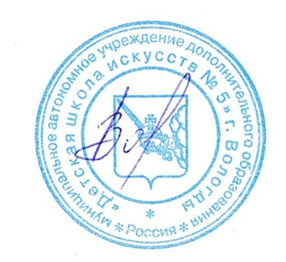  Педагогическим  советом МАУДО «ДШИ№ 5»           г. ВологдыПротокол  № 1от «17» августа 2017 г. УТВЕРЖДЕНО:Приказом  директора МАУДО «ДШИ№5»              г. Вологды                                          ___________Н.Н. Воробьева  Приказ № 120(01-10)                                                                                от   «28 »_августа  2017 г.№Наименование тем и их краткое содержание Материал/ форматЦели и задачи темы. Способы решенияКол-во часов на тему1Натюрморт  - аппликация из рваной бумаги с элементами коллажа.Материал: картон, цветная бумага, вырезки из журналов, клей. Формат: А3Познакомить с особенностями декоративной композиции: плоскостность изображения, лаконичность и выразительность силуэта, локальные цветовые отношения. Понятие «коллаж», введение его элементов в знакомую технику аппликации.82Декоративный натюрмортФормат: А3Материал: карандаш, ластик, гуашь, кисти, палитра, вода,  бумага для эскизов.изучить методы   стилизации предметов; закрепить  понятие декоративного натюрморта; обучить поиску цветовых решений декоративного натюрморта.163Работа в различных техниках и материалах.Тема: Аппликация из ткани. Подводный мир.Материал: картон, кусочки ткани, клей.Формат: А3-А2выполнить эскиз панно, подбирая их по цвету и фактуре. Продумать цвет и тон в композиции.10№Наименование тем и их краткое содержание Материал/ форматЦели и задачи темы. Способы решенияКол-во часов на тему1Работа с бумагойТема: Бумажная пластика. «Цветок» («Бабочка», «Птица» и др.)Материал: бумажные полоски, клей, пинцет.Формат: не более А5.Познакомить с ювелирной техникой квиллинга, выполнить из полос ватмана (или полосок для квиллинга) изображение контура по эскизу, декорировать внутренние части122Декоративный натюрмортТема: Орнамент в натюрморте («Восточный натюрморт»)Материал: карандаш, ластик, черная гелиевая ручка, гуашь, кисти, палитра, вода,  бумага для эскизов.Формат: А3.Изучить орнаменты народов мира, обучить способам заполнения орнаментов предметов, обучить созданию гармоничного образа декоративного натюрморта с помощью орнамента.123Работа в различных техниках и материалахТема: Граттаж. «Сказочный цветок»Материал: ватман, гуашь, свеча, мыло, перо.Формат: А3.познакомить с новой техникой «граттаж», историей ее появления. Создать композицию, разместив пятна ритмически, обучить  стилизации  изображения цветов. Формировать навыки работы «без исправления», развивать аккуратность.10№Наименование тем и их краткое содержание Материал/ форматЦели и задачи темы. Способы решенияКол-во часов на тему1Работа с бумагойТема: Бумажная пластика. Бумажное кружево. Панно на тему «Животный мир»Материалы: ватман, канцелярский нож, клей, карандаш, ластик, цветная бумага и цветной картон.Формат: А3.Познакомить с «вытинанкой» (ажурное вырезание из бумаги, бересты, кожи, ткани) - декоративно-прикладным искусством славянских народов. Обучить способам стилизации животных и выполнения «бумажного кружева».122Декоративный натюрморт( два варианта)Тема: 1 - Цветовая гармония в декоративном натюрморте2 - Способы организации пространства в декоративном натюрморте.Материал: карандаш, ластик, черная гелиевая ручка, черный маркер, гуашь, кисти, палитра, вода,  бумага для эскизов.Формат: А3 – А2Закрепить знания о цветоведении; изучить способы организации пространства; научить применять полученные знания на практике:  выполнить натюрморт из 3 предметов с использование оверлеппина в сочетании с членением плоскости.22№Наименование тем и их краткое содержание Материал/ форматЦели и задачи темы. Способы решенияКол-во часов на тему1Работа в различных техниках и материалахТема: Роспись по стеклу «Витраж»  («Пейзаж», «Цветы»)Материал: стекло, витражные краски, контуры.Формат: А3.Обучить способам стилизации  для  росписи «витраж», познакомить с техникой росписи по стеклу и керамике, особенностями работы с контурами. Выполнить декоративную композицию на заданную тему.142Декоративный натюрмортТема: Образное решение натюрморта. («Древняя Греция», «Древний Рим» и другие)Материал: карандаш, ластик, гуашь, кисти, палитра, вода,  бумага для эскизов.Формат: А2.Закрепить знания об искусстве Древней Греции; закрепить знания о способах организации пространства в декоративной композиции; научить применять полученные знания на практике – выполнить декоративный натюрморт на заданную тему.20№Наименование тем и их краткое содержание Материал/ форматЦели и задачи темы. Способы решенияКол-во часов на тему1Работа с бумагойТема: Бумажная пластика. Декоративное панно («Пейзаж», «Растения»)Материалы: ватман, канцелярский нож, клей, карандаш, ластик, цветная бумага и цветной картон.Формат: А2.Обучить способам создания многослойной композиции, закрепить знания, полученные за период обучения бумажной пластике.202СтилизацияТема: растенияМатериалы: черная гелевая ручкаФормат: А3Обучить приемам стилизайции, ознакомить с понятием «дизайн» и его ролью в наше время. Провести анализ строения растительной формы и её стилизации. 14